RESULTADO – TOMADA DE PREÇO024291EM55426HEMU2O Instituto de Gestão e Humanização – IGH, entidade de direito privado e sem fins lucrativos, classificadocomo Organização Social, vem tornar público o resultado da Tomada de Preços, com a finalidade de adquirirbens, insumos e serviços para o HEMU - Hospital Estadual da Mulher, com endereço à Rua R-7, S/N, SetorOeste, Goiânia, CEP: 74.125-090.Art. 10º Não se exigirá a publicidade prévia disposta no artigoII. EMERGÊNCIA: Nas compras ou contratações realizadas em caráter de urgência ou emergência,caracterizadas pela ocorrência de fatos inesperados e imprevisíveis, cujo não atendimento imediato seja maisgravoso, importando em prejuízos ou comprometendo a segurança de pessoas ou equipamentos,reconhecidos pela administração.Bionexo do Brasil LtdaRelatório emitido em 29/01/2024 16:12CompradorIGH - HEMU - Hospital Estadual da Mulher (11.858.570/0002-14)Rua R 7, esquina com Av. Perimetral s/n - Setor Oeste - GOIÂNIA, GO CEP: 74.530-020Relação de Itens (Confirmação)Pedido de Cotação : 332710702COTAÇÃO Nº 55426 MEDICAMENTO - HEMU JAN/2024Frete PróprioObservações: *PAGAMENTO: Somente a prazo e por meio de depósito em conta PJ do fornecedor. *FRETE: Só serão aceitaspropostas com frete CIF e para entrega no endereço: RUA R7 C/ AV PERIMETRAL, SETOR COIMBRA, Goiânia/GO CEP: 74.530-020, dia e horário especificado. *CERTIDÕES: As Certidões Municipal, Estadual de Goiás, Federal, FGTS e Trabalhista devemestar regulares desde a data da emissão da proposta até a data do pagamento. *REGULAMENTO: O processo de comprasobedecerá ao Regulamento de Compras do IGH, prevalecendo este em relação a estes termos em caso de divergência.Tipo de Cotação: Cotação EmergencialFornecedor : Todos os FornecedoresData de Confirmação : TodasValidade CondiçõesFaturamento Prazo deFornecedordadeFreteObservaçõesMínimoEntregaProposta PagamentoCONDI??O DE PAGAMENTO ? COMBINAR,SUJEITO AN?LISE FINANCEIRA. Cota??oONCO LOG MEDICAMENTOSESPECIAIS EIRELISÃO CAETANO DO SUL - SPrespondida pela vendedora Rosilene Marques.Telefone: (11) 4780-3781 ramal 1040. E-mail:rosilene.marques@oncologmedicamentos.com.brCondi??o de pagamento ? combinar ap?s an?lisede cr?dito, consultar disponibilidade de estoque.Faturado pela empresa do grupo estoque deSerra- ES CNPJ 30.9741860004-93 Delivery ESOnco log medicamentos especiais.4 dias apósconfirmação1R$ 2.000,000001/02/2024a vistaCIFUsuário Ws Oncolog - (11) 4780-3781farmaceutica@oncologmedicamentos.com.brMais informaçõesProgramaçãode EntregaPreçoUnitário FábricaPreçoValorTotalProdutoCódigoFabricante Embalagem FornecedorComentárioJustificativaRent(%) QuantidadeUsuárioLUCENTIS10 MG/MLSOL INJ CX1 FA 0,23ML + AGUC/ FILTRO --DaniellyEvelynPereira DaCruzRANIBIZUMABE;- Pro HealthRespondeu10MG/MLONCO LOGMEDICAMENTOSESPECIAISFRASCO/AMPOLA******** validade12/2024**************R$R$R$143063-Unidadeincorretamentoo item1 Frasco/Ampola0,23ML2.792,9600 0,00002.792,9600SOLUÇÃOINTRAOCULAREIRELIsolicitado.29/01/202415:45NOVARTISTotalParcial:R$11.0.02.792,9600Total de Itens da Cotação: 1Total de Itens Impressos: 1TotalGeral:R$2.792,9600Clique aqui para geração de relatório completo com quebra de página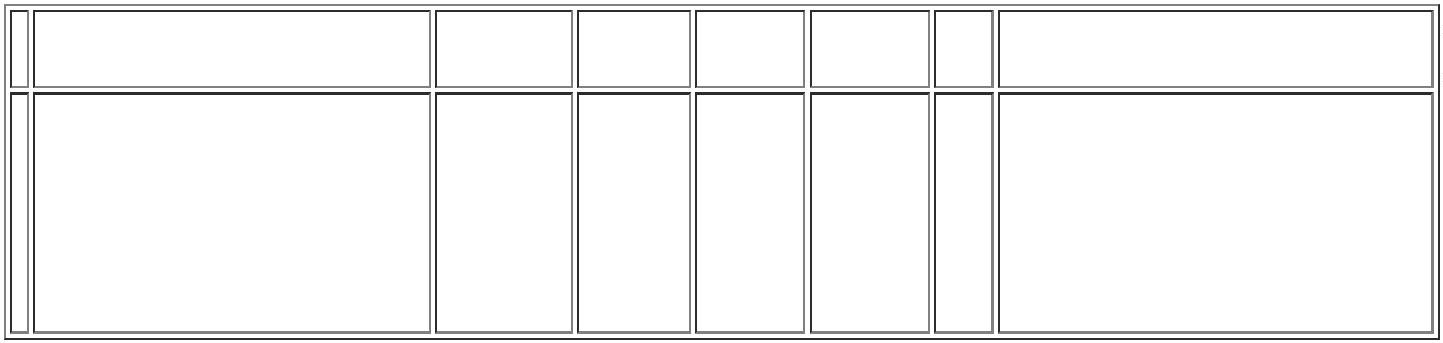 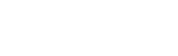 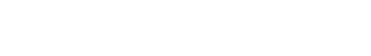 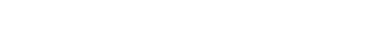 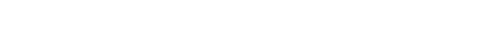 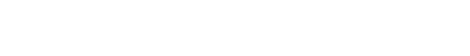 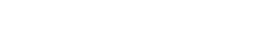 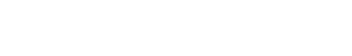 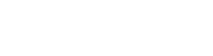 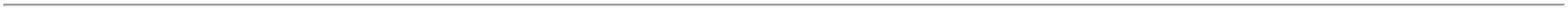 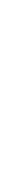 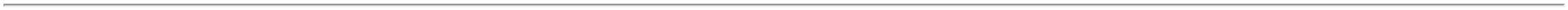 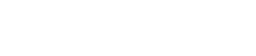 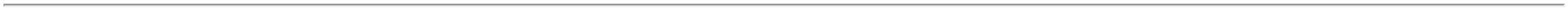 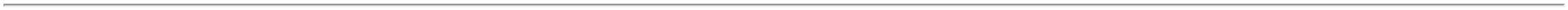 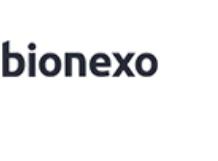 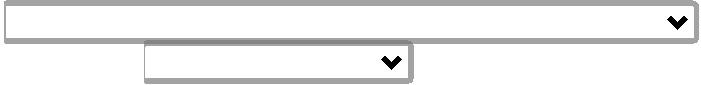 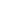 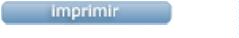 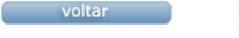 